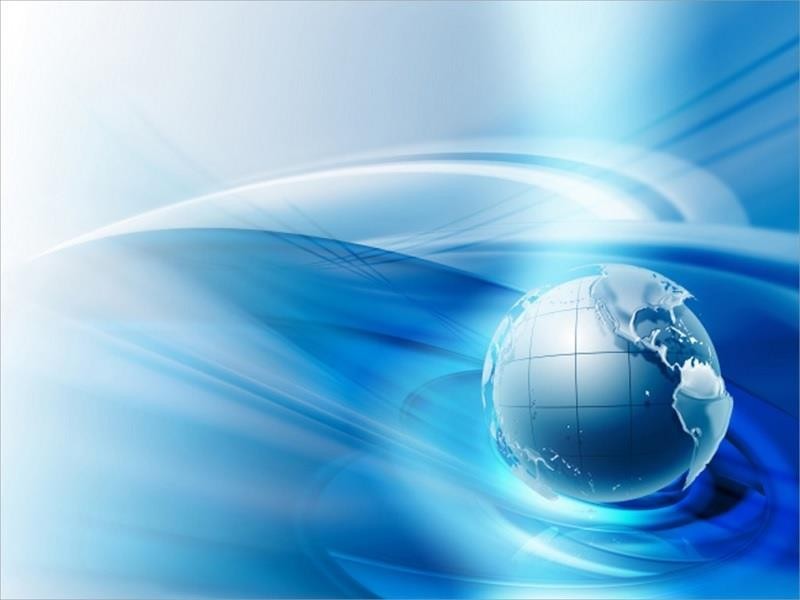 Справочник по продукцииШнеки, цилиндры, приспособленияООО «КАПЛАСТ»K-PLAST LLCОглавлениеВведениеКомпания «Капласт» специализируется на поставке и внедрении упаковочного, печатного и контрольно-измерительного оборудования, расходных и сопутствующих материалов.Мы не останавливаемся в развитии и активно взаимодействуем с региональными коммерческими организациями и торговыми союзами в рамках концепции «честность, открытость, инновации, ответственность» и миссии «объединим усилия во имя будущего», чтобы внести свой вклад в развитие экономики РФ и мирового сообщества.Наша миссия: обеспечить предприятия самой лучшей продукцией!Наша цель: обеспечить всех наших заказчиков качественной продукцией и совместными усилиями добиться максимальной рентабельности.1. Шнеки и цилиндры для литья под давлением2. Приспособления для шнеков и цилиндров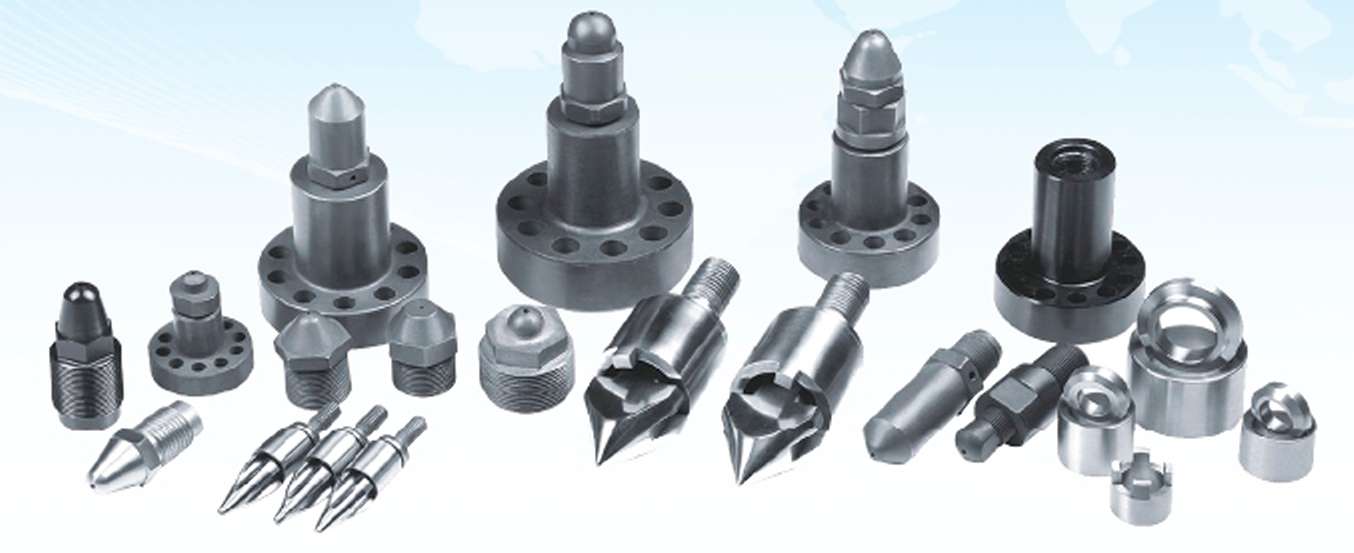 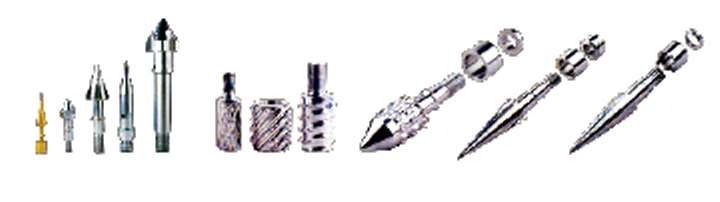 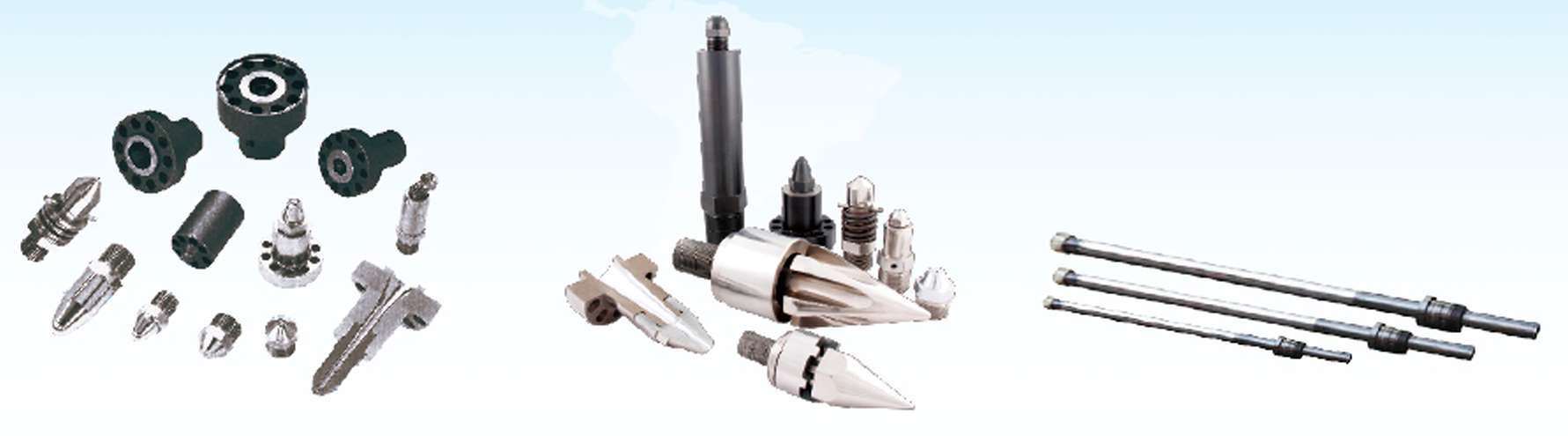 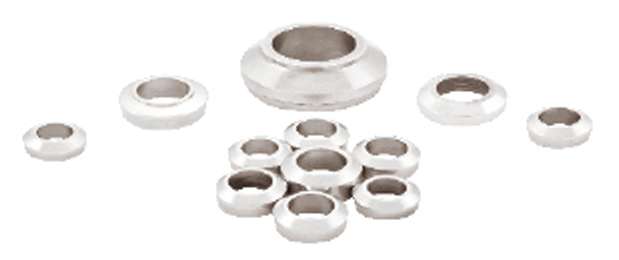 3. Одинарные шнеки и цилиндры для экструзии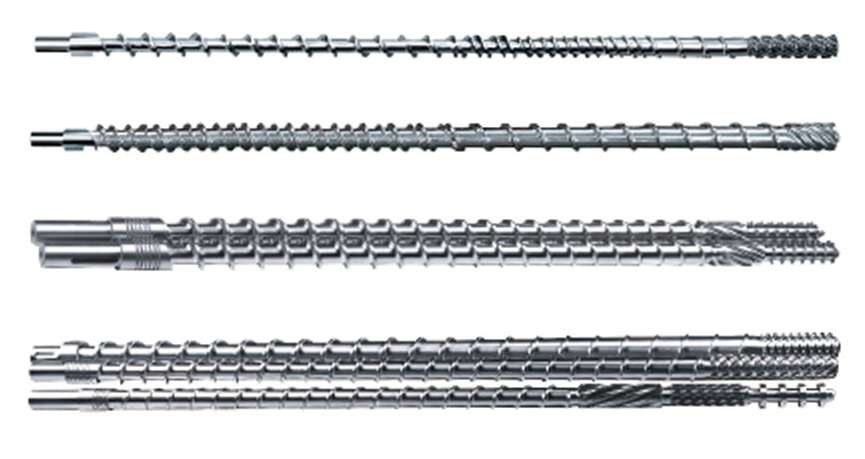 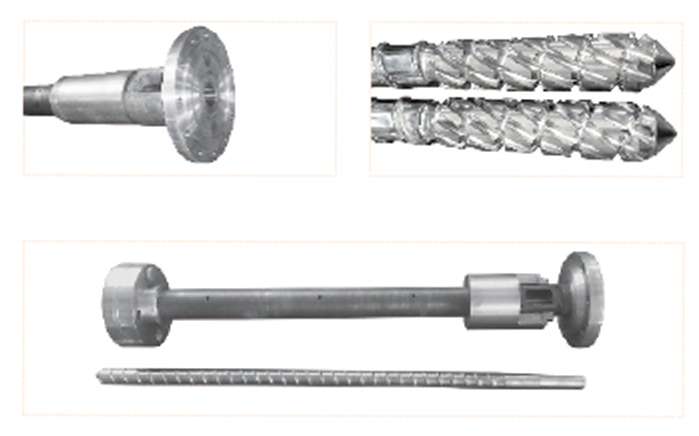 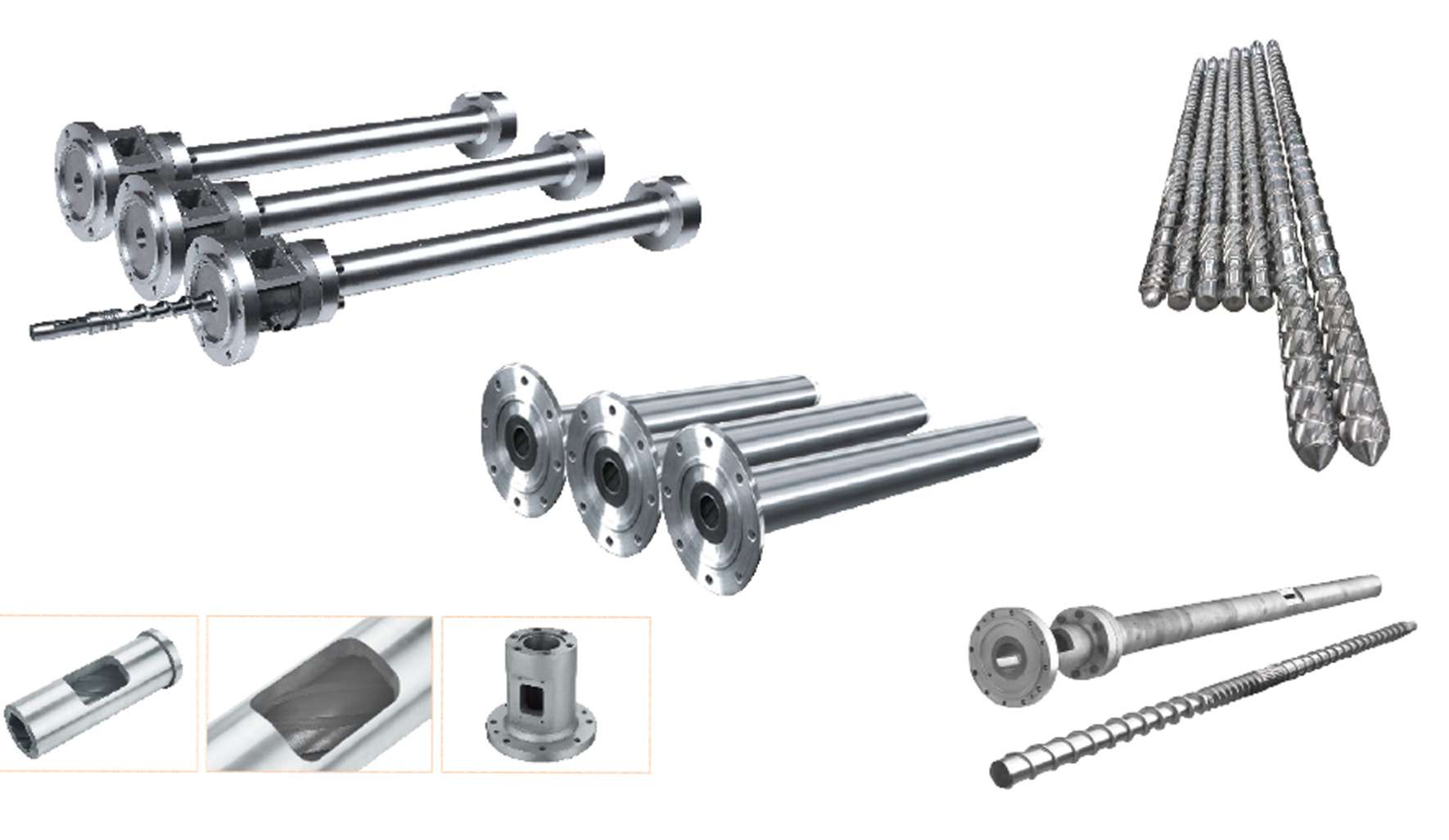 4. Конические двойные шнеки и цилиндрыКонструкция шнека и величина давления обуславливаются типом конкретного материала и готового изделия.5. Параллельные двойные шнеки и цилиндры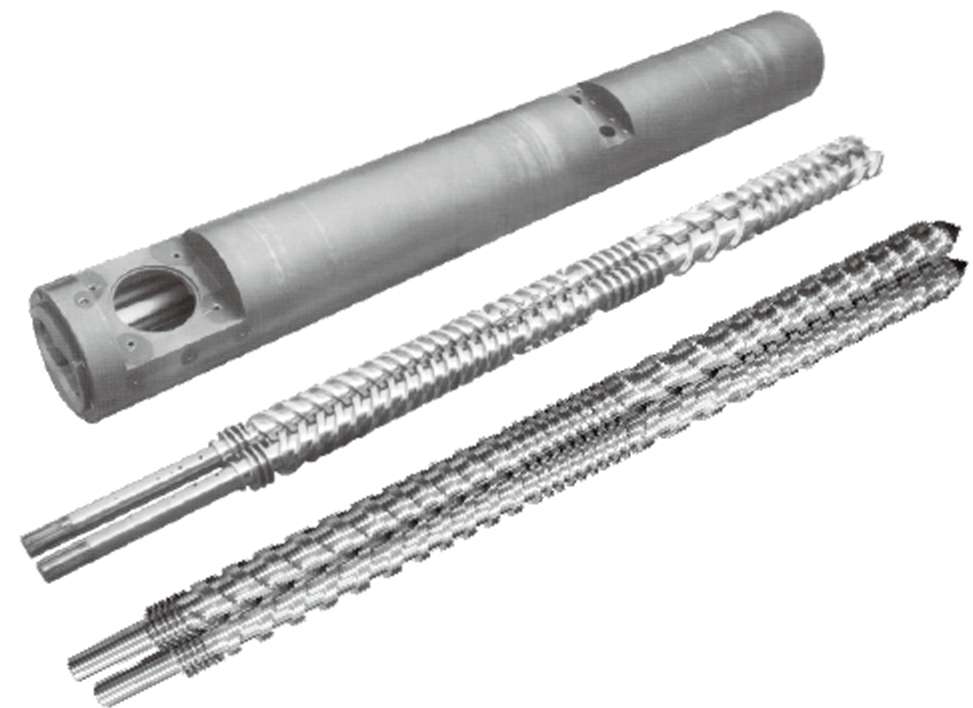 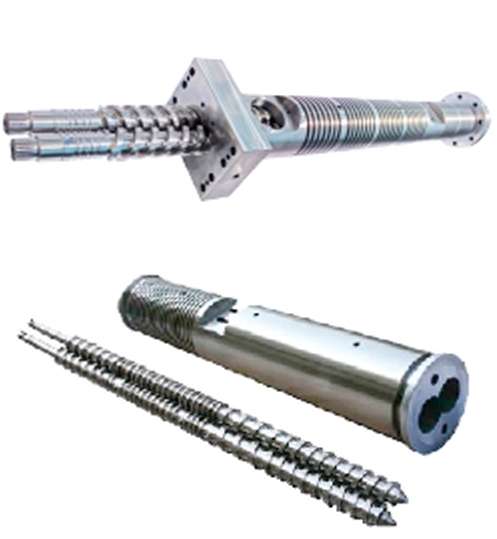 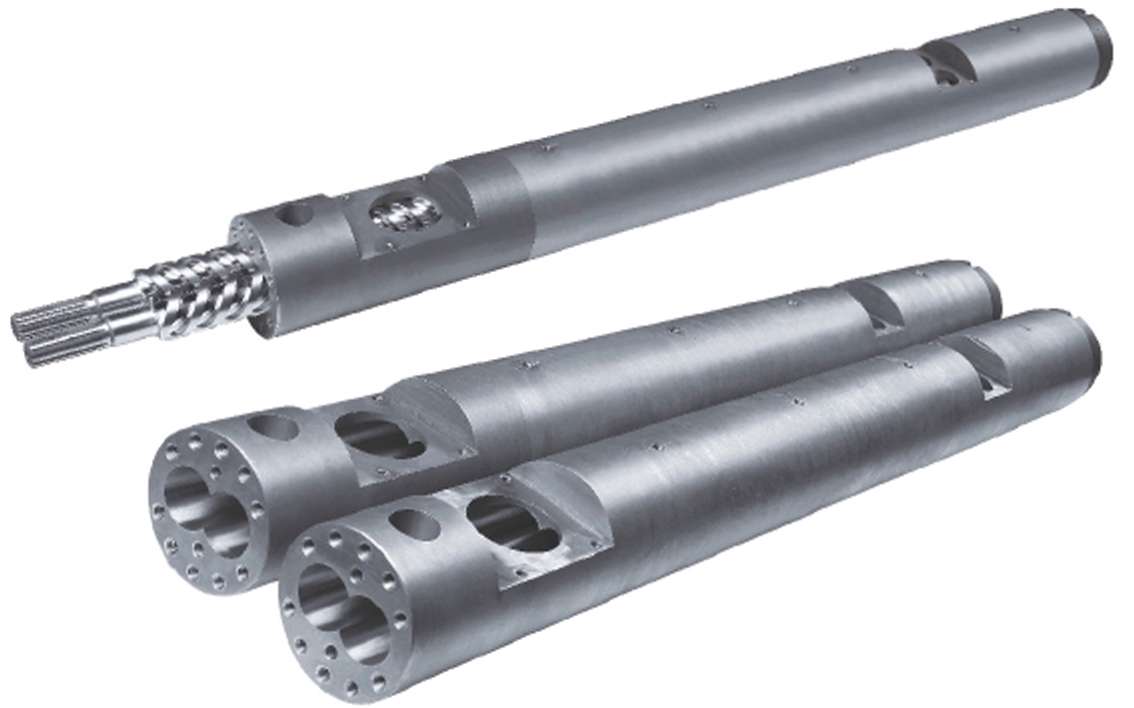 Макс. значение L/D — 36 : 1Конструкция шнека и величина давления обуславливаются типом конкретного материала и готового изделия.6. Шнеки и цилиндры для машин резиновой промышленности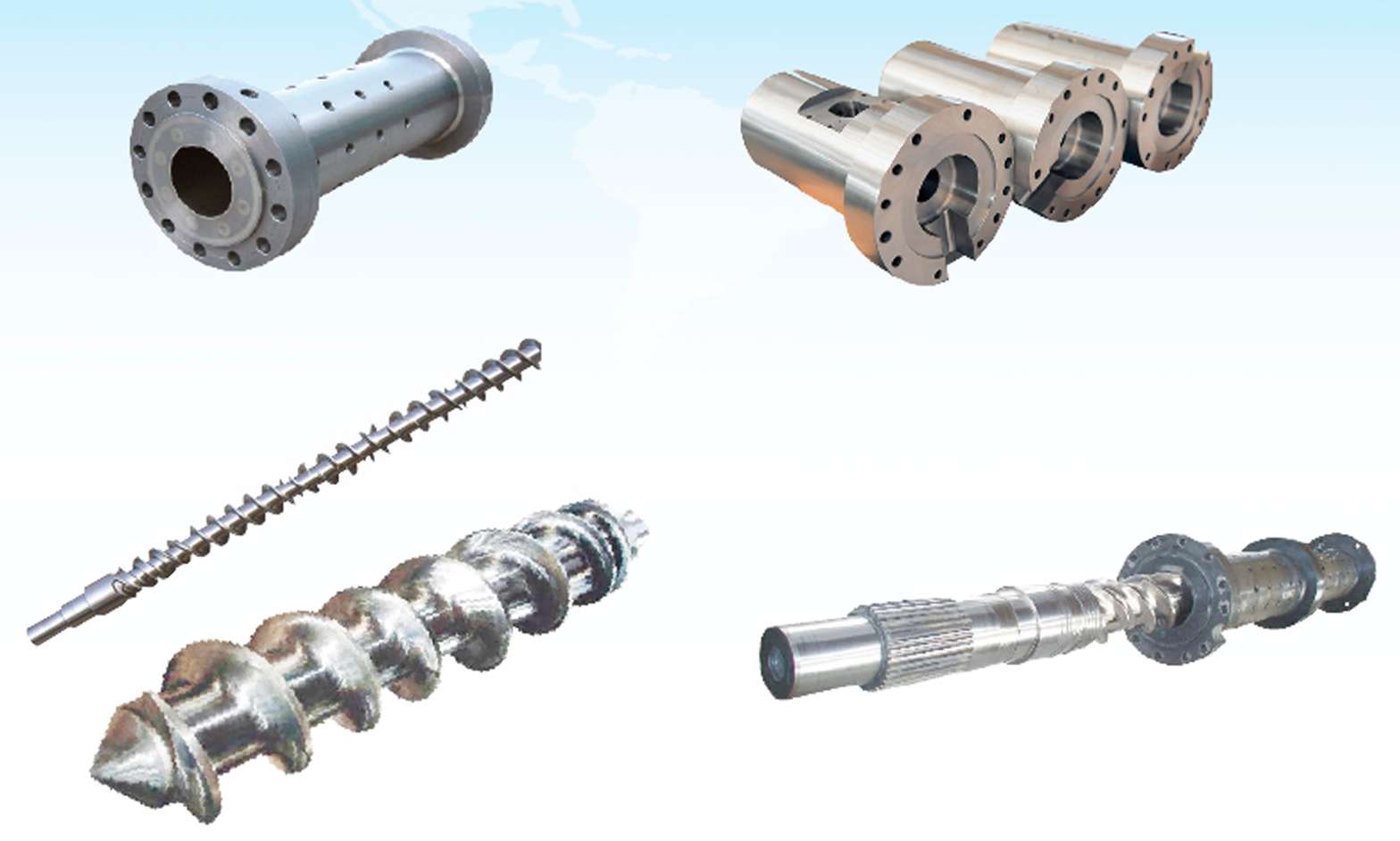 7. Биметаллические шнеки и цилиндрыСлой биметаллического сплава (наплавка)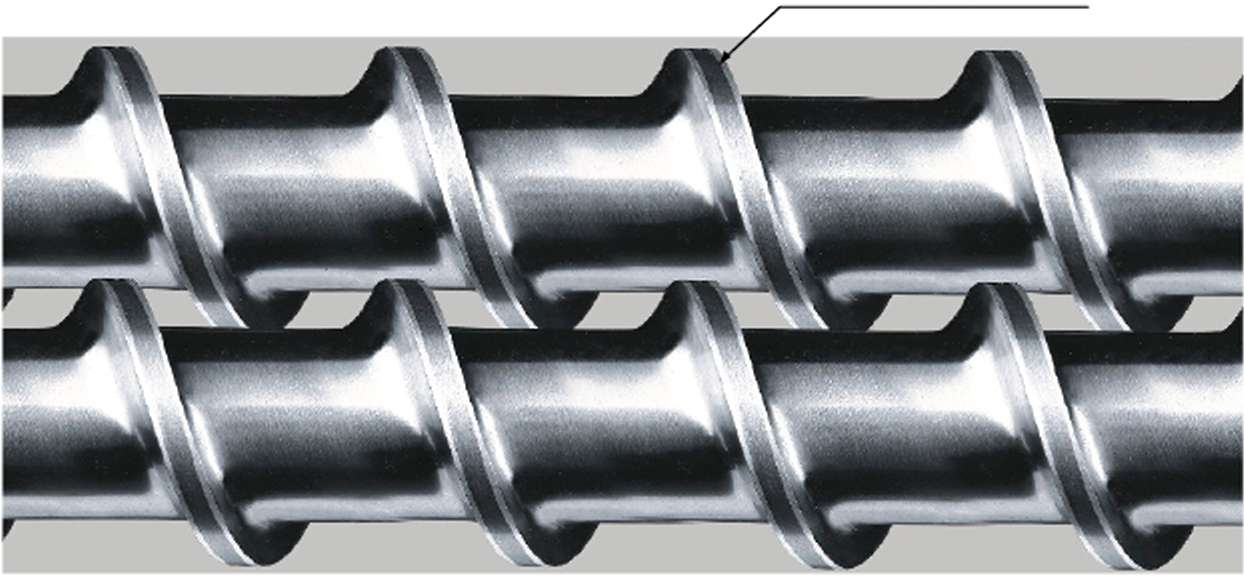 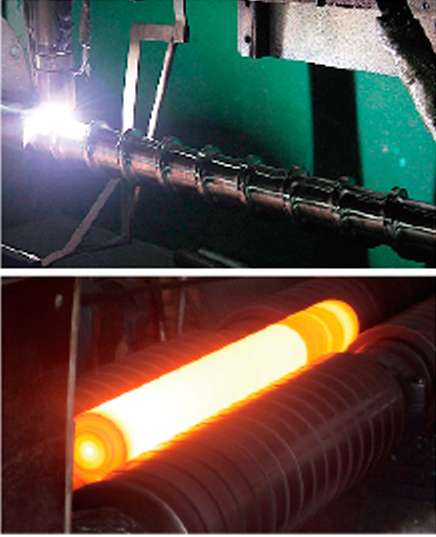 Основные характеристики8. Планетарные узлы шнеков и цилиндров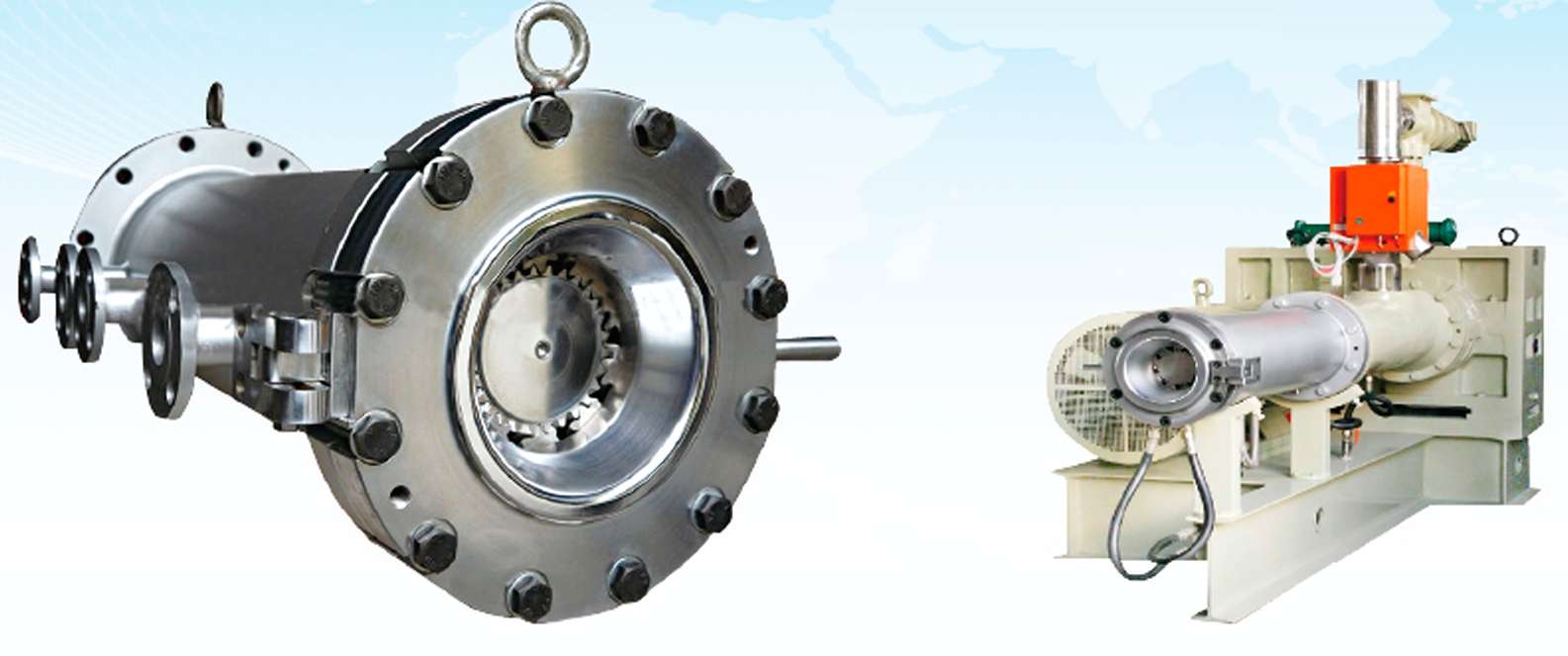 Экструдеры планетарного типа находят все более широкое применение в производственных линиях по обработке ПВХ. По сравнению с экструдером, оборудованным двойным коническим шнеком, экструдер с планетарным шнеком характеризуется существенными преимуществами в плане производительности, КПД и пластикации.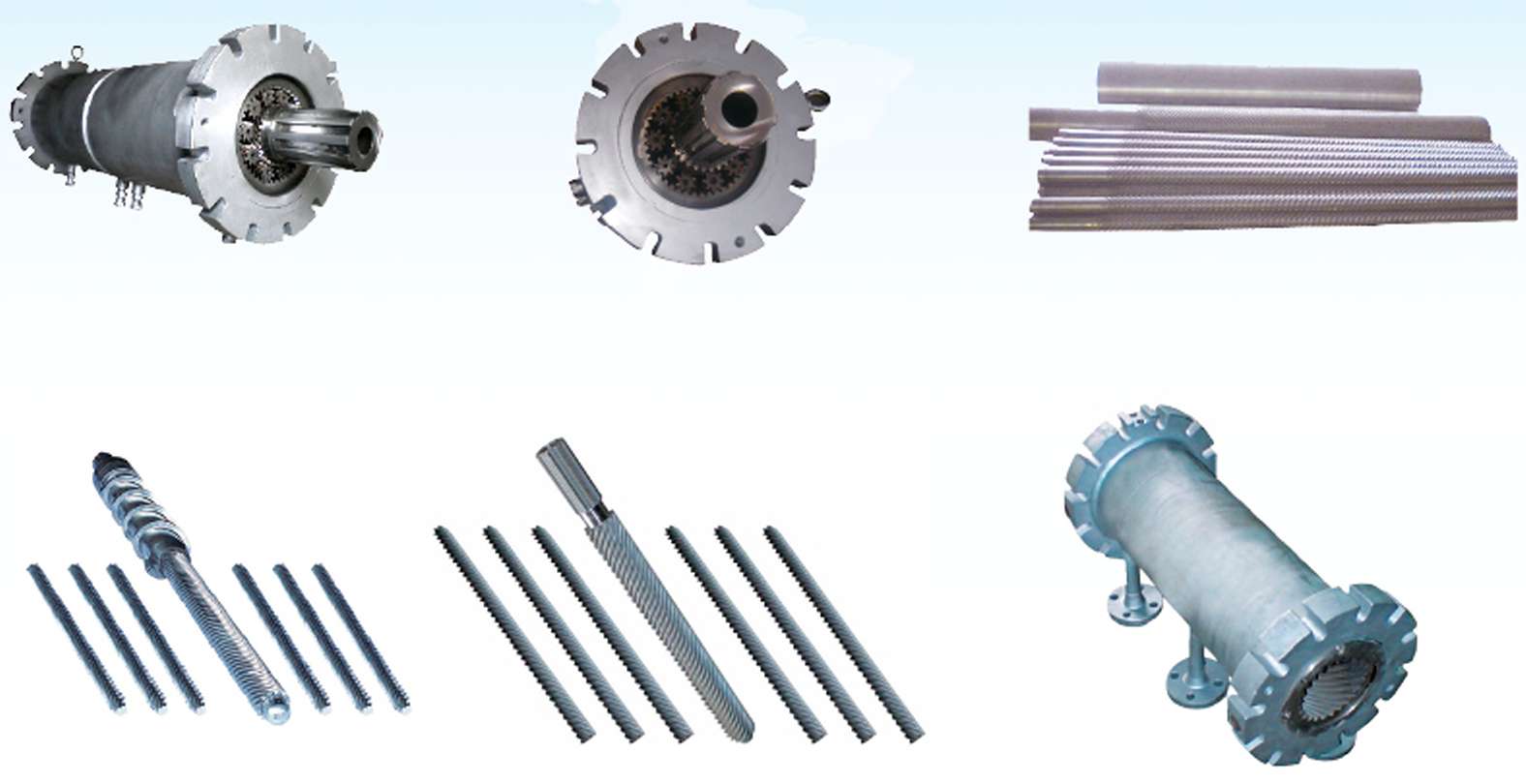 9. Шнеки для литья под давлением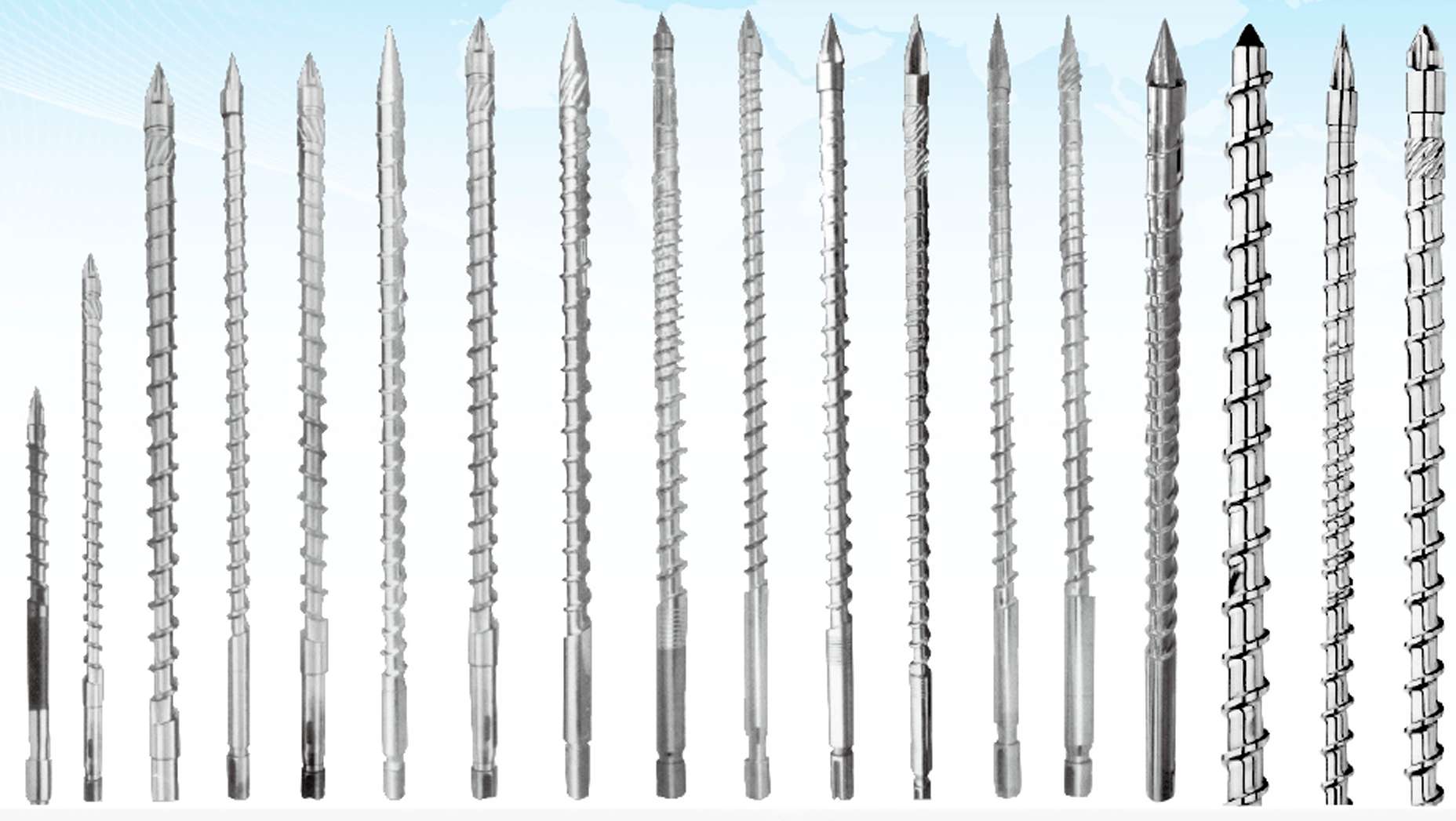 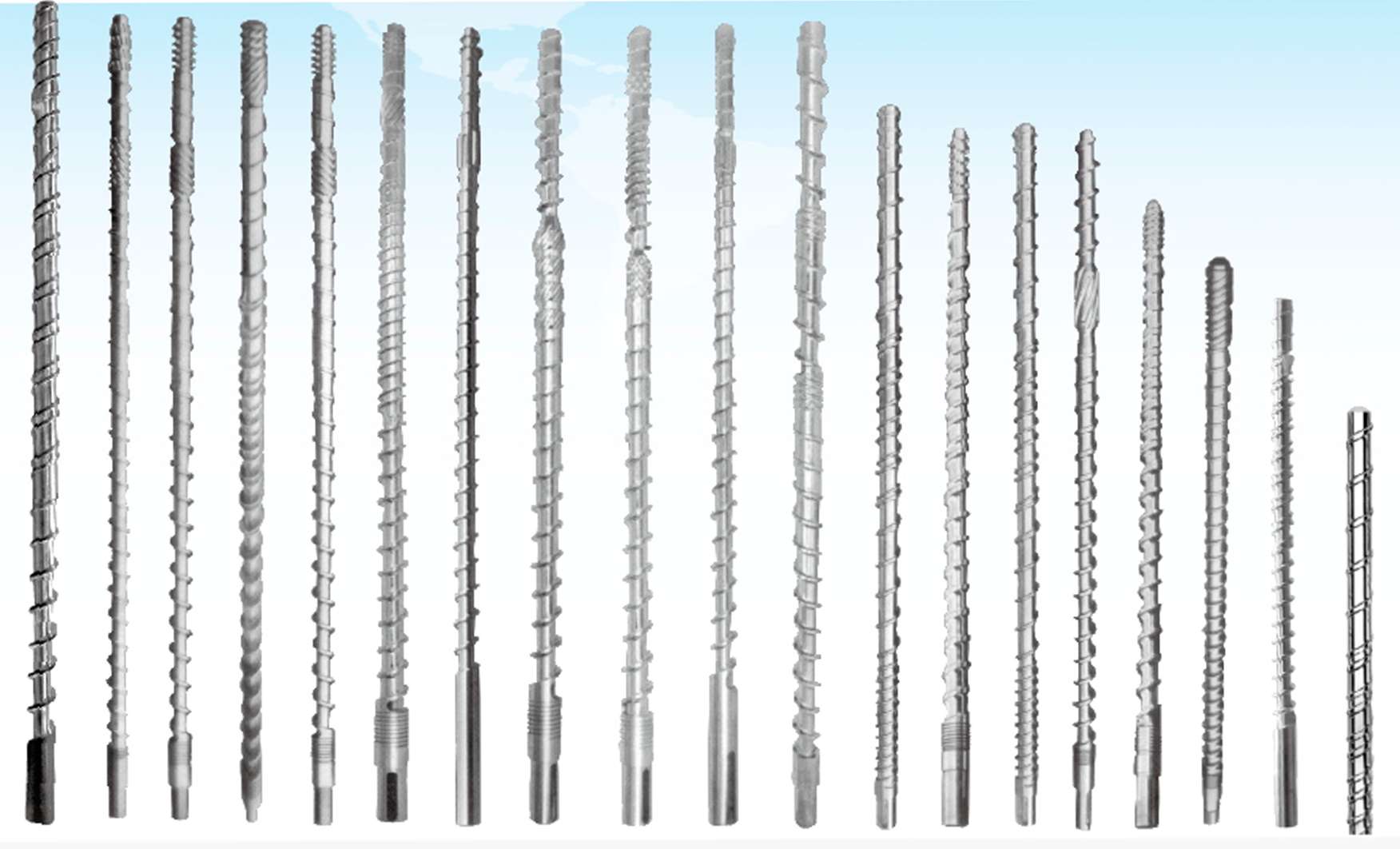 10. Шнеки для экструзии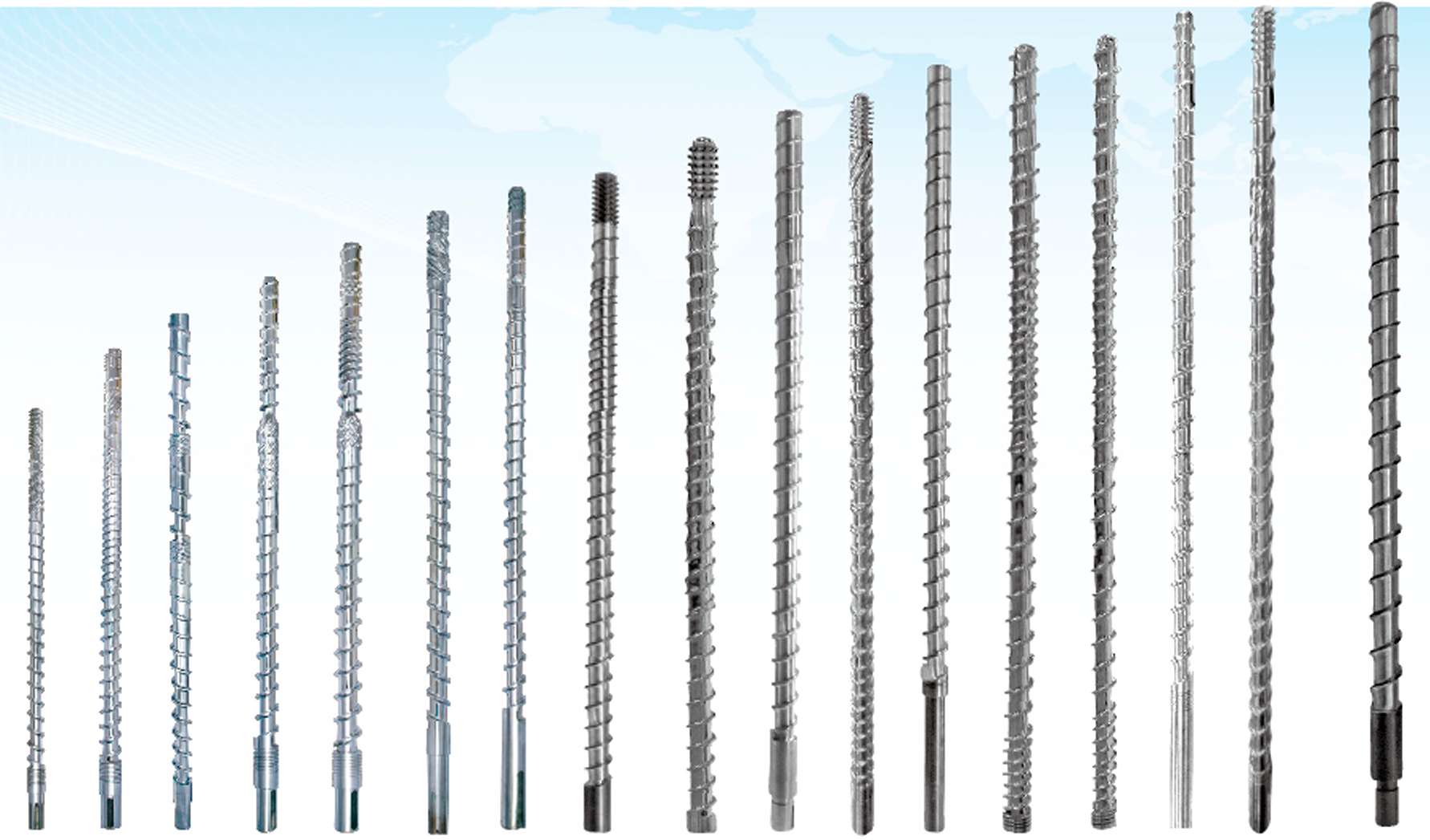 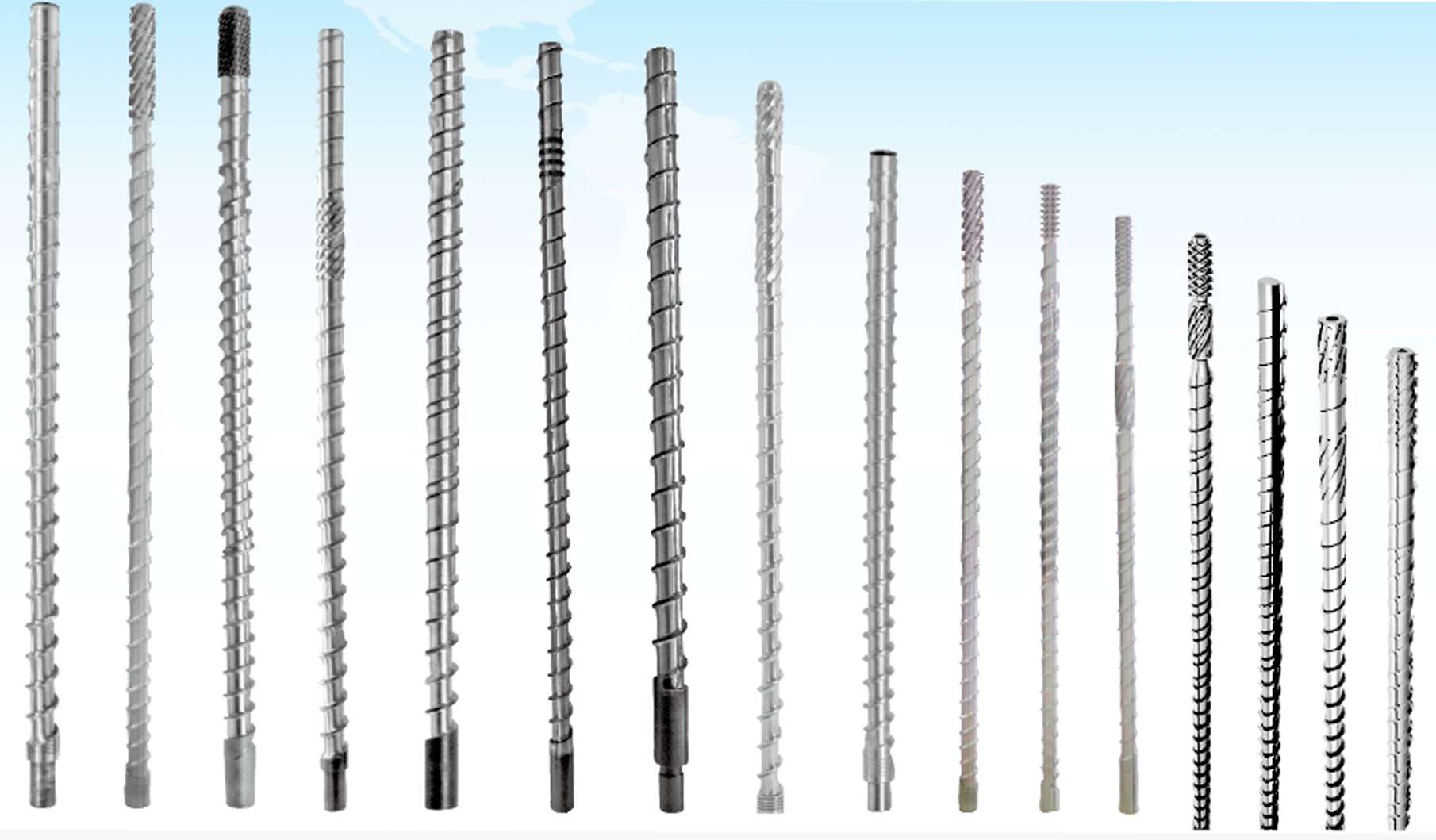 11. Компоненты шнеков и цилиндров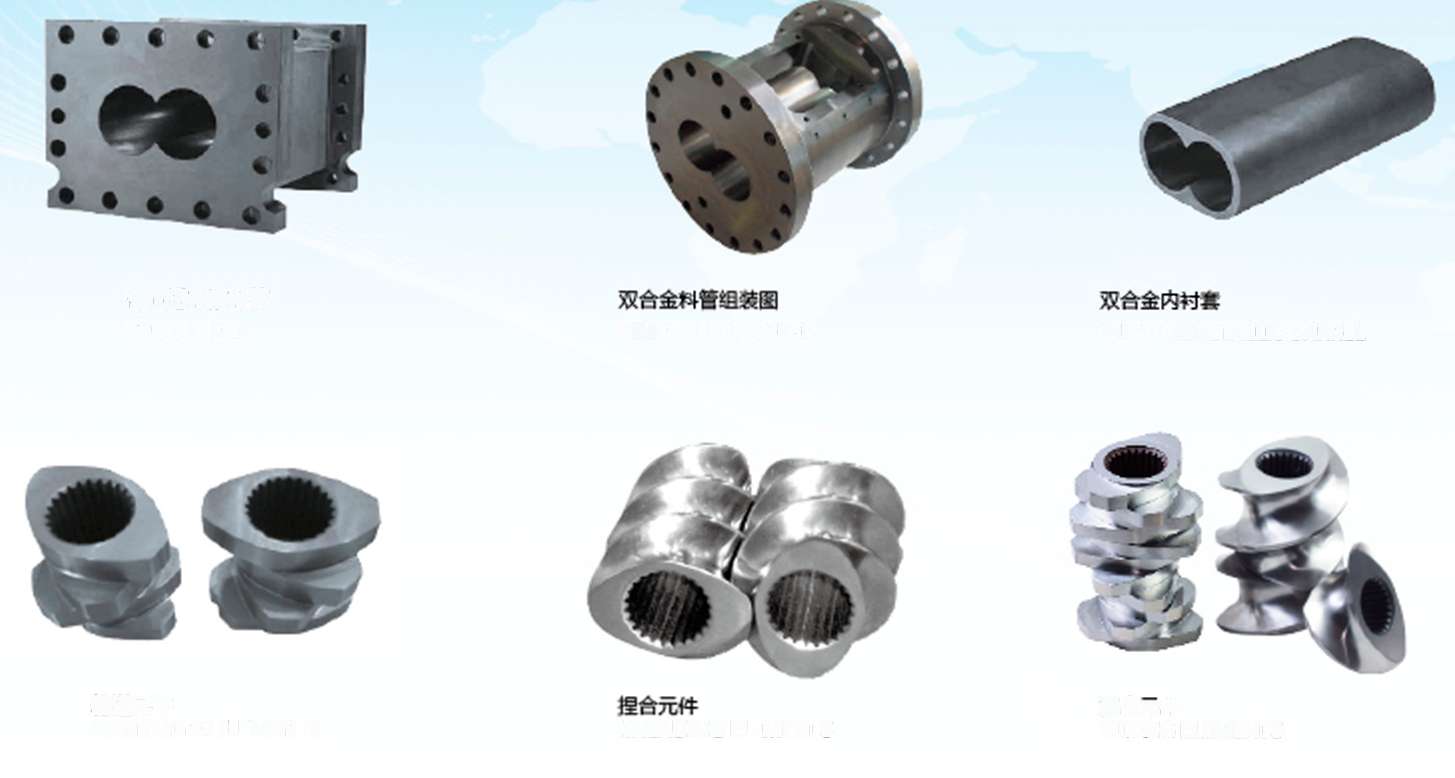 Основные характеристики12. Общий вид и размеры редуктора одиночного шнека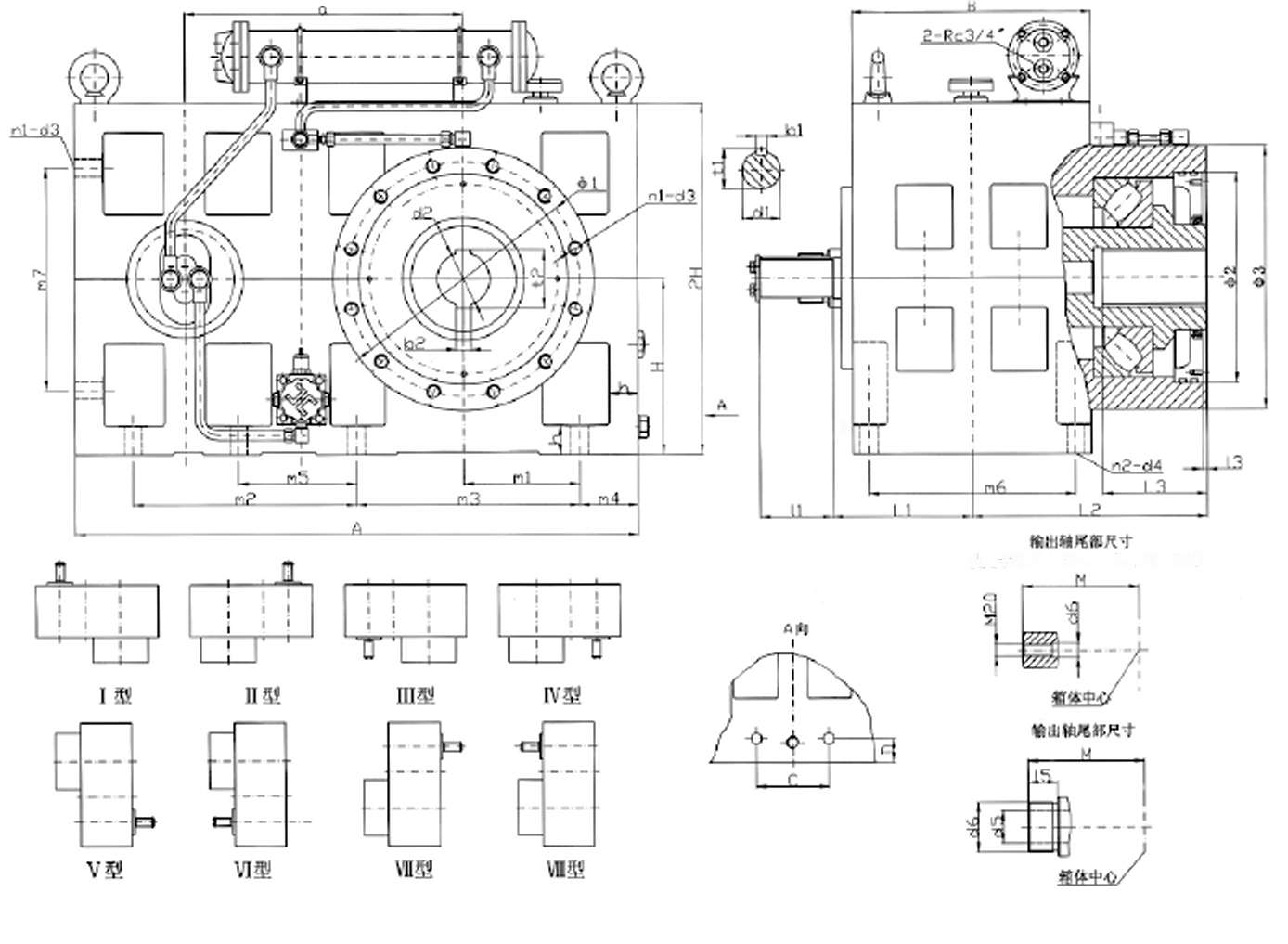 13. Редукторы14. Компоненты кольцевого зазора для подачи воздуха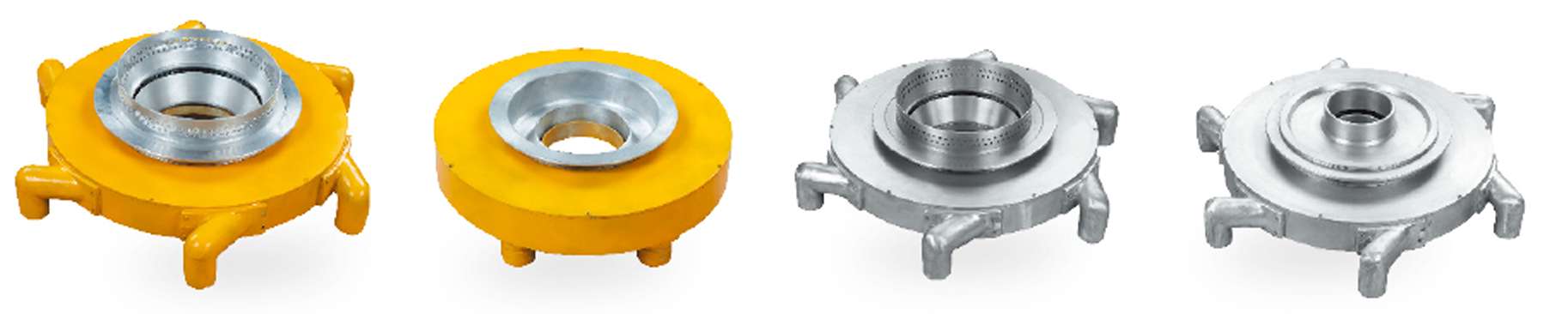 ПЭВД (двойной слой)		 ПЭВД (одинарный слой)	     ПЭНД (двойной слой)	     ПЭНД (одинарный слой)ОсобенностиКомпоненты как для новых, так и для уже установленных экструзионных головок.Новейшая двухслойная конструкция кольцевого зазора с возможностью регулировки потока воздуха.Однокромочные/двухкромочные/трехкромочные, вращающиеся/невращающиеся, выбираемая конфигурация ПЭНД/ПЭВД, регулируемая кромка, сменный корпус ПЭНД/ПЭВД.Высокая производительность при низком давлении.Высокая охлаждающая способность.Усовершенствованная конструкция с манометром и термометром.Высокая степень стабильности раздуваемого пузыря.15. Экструзионные головки для выдува пленки16. Фильтрозаменитель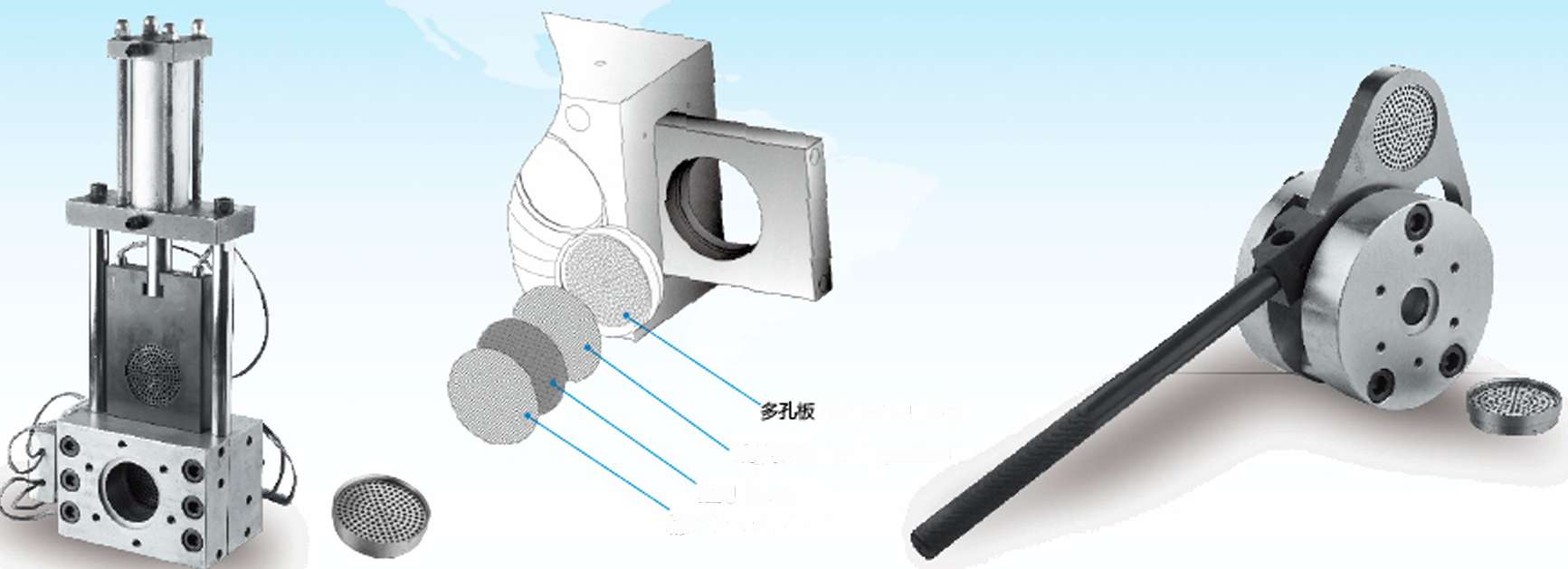 Гидравлический фильтрозаменитель							Ручной фильтрозаменительОбщие сведенияОсобенностиПростота установки и эксплуатацииПодходит для применения в экструдерах с низкой производительностью (90 кг/ч)Положение рабочей ручки регулируетсяУникальная система уплотнения — идеальная герметичностьТочное расположение фильтрозаменителя обеспечивает равномерный поток пластмассы17. Система двухэтапной грануляции и переработки пластмассы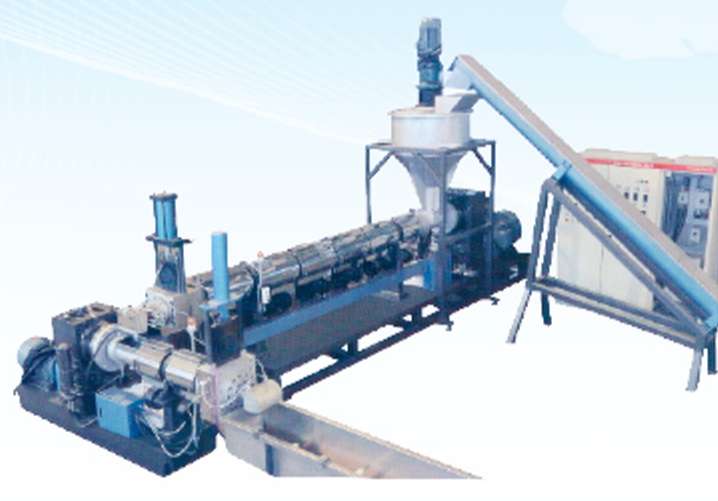 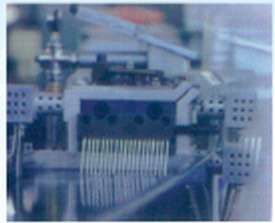 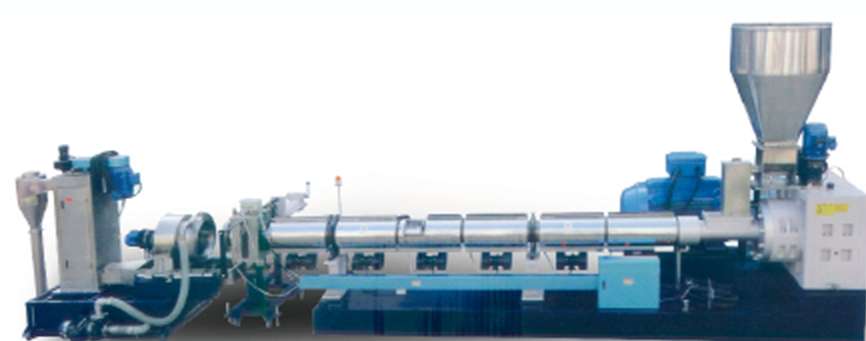 Одношнековый экструдер серии SJОсобенностиОбработка ПП, ПЭ, ПС, АБС, ПЭВД, ПЭНД, ОППВысокая производительность, простота эксплуатацииВозможность обработки влажных и легких материаловЭкструзия материалов с влажностью менее 10%Технические характеристики18. Двухэтапная производственная линия по переработке и грануляции отходов пластмассы с одношнековым экструдером SJ150-120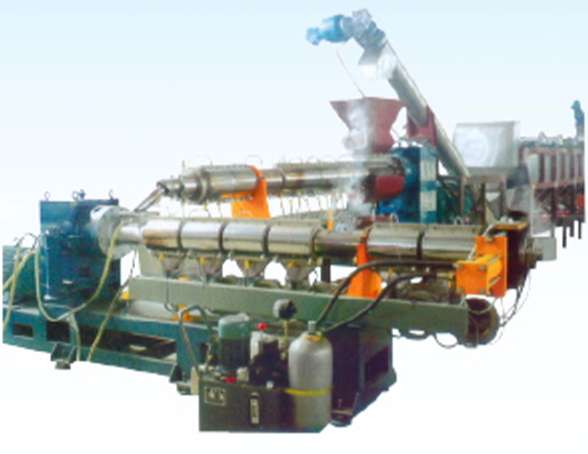 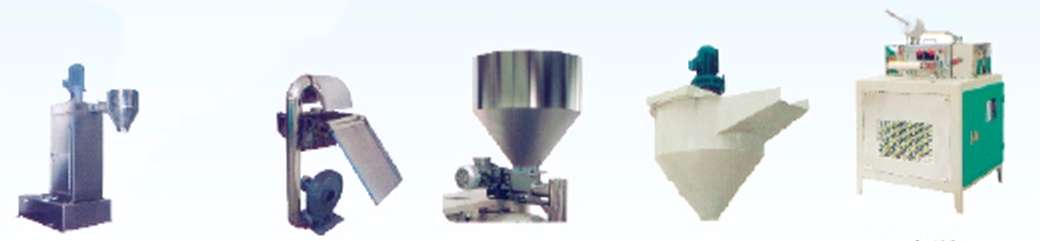 Вертикальный	Устройство	    Подающее    Устройство	Резальнаяосушитель		воздушной	    устройство    принудит.	машина				сушки			       подачи		(27 элементов)Характеристики одношнекового экструдера серии SJВысокоточный высокопроизводительный малошумный редукторЦилиндр и шнек усовершенствованной конструкции обеспечивают равномерный расплав, а более низкая температура расплава позволяет повысить производительностьЦилиндр и шнек изготовлены из коррозионно-устойчивой легированной сталиЦилиндр охлаждается бесшумной воздуходувкой, не требующей технического обслуживанияТочность и стабильность температуры обеспечивается ПИД-регулятором японского производства.Экструзионная головка работает как с ручным вращением, так и в качестве гидравлического фильтрозаменителя, замена фильтра осуществляется очень просто и занимает всего несколько минутОбрабатываемые материалы: ПЭ, ПП, ПС, ПА, ПЭТ, ПХ в виде обрезков, пленки и мелких кусков19. Вертикальные мешалки серии SRL-Z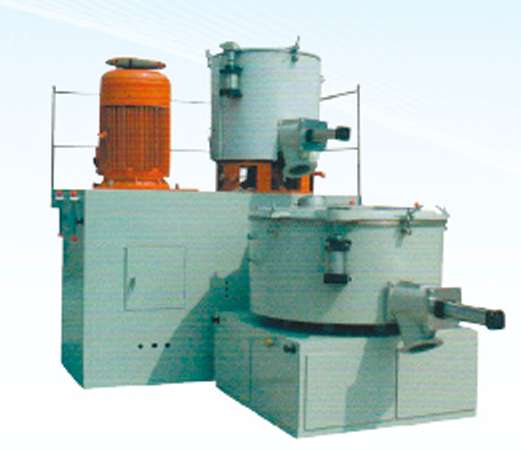 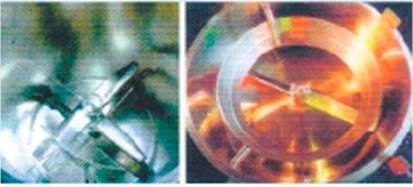 Основные особенностиМешалки серии SRL-Z широко используются для перемешивания, сушки и окрашивания полимеров, таких как ПВХ, ПП, ПЭ. Кроме того, их можно применять для сушки АБС, слоистого карбоната, а также перемешивания фенолов, альдегидов.Данный блок состоит из одного нагревательного бака и одного охладительного бака. Материалы из нагревательного бака автоматически поступают в охладительный бак, где перемешиваются и теряют влагу. Кроме того, в охладительном баке предотвращается слипание частиц.Технические характеристики20. Высокоскоростные мешалки серии SHR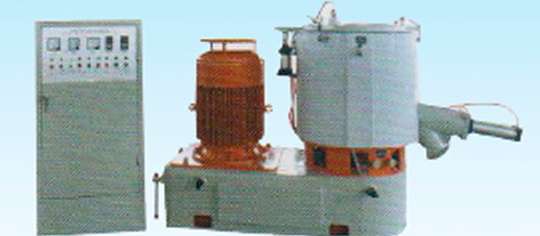 Основные особенностиВысокоскоростные мешалки серии SHR широко используются для перемешивания, взбалтывания, сушки и окрашивания материалов в оборудовании для обработки пластмасс и полимеров, а также в химической промышленности.Мешалки данного типа имеют усовершенствованную конструкцию, они удобны и безопасны в эксплуатации, имеют небольшие размеры, малую массу, высокий КПД, а также характеризуются низким уровнем шума и низким энергопотреблением.Технические характеристики21. Охлаждающие мешалки серии SHL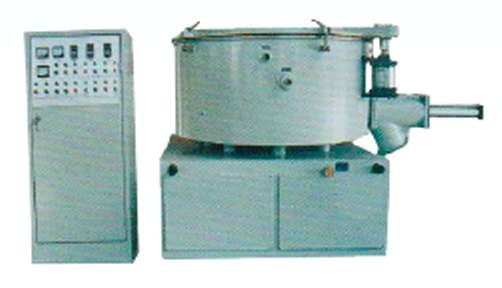 Основные особенностиОхлаждающие мешалки серии SHL вместе с высокоскоростными мешалками серии SHR широко используются для перемешивания, взбалтывания, сушки и окрашивания пластмасс.Мешалки данного типа обеспечивают быстрое охлаждение разогретого при перемешивании материала, а также осуществляют выпуск из него остаточных газов.Мешалки данного типа используются для хранения, транспортировки и прочих видов обработки материалов.Мешалки данного типа имеют усовершенствованную конструкцию, они удобны и безопасны в эксплуатации, имеют высокий КПД, а также характеризуются низким уровнем шума, низким энергопотреблением и коррозионной устойчивостью.Технические характеристикиКонтактыАдрес компании в РФ197371, г. Санкт-Петербург, Проспект Коммендантский, дом № 21, корпус 1, лит. А, пом. 45-НТел.:	+7 (812) 934 16 84	www.k-plast.orgwww.расходник.comАдрес компании в РБ211400, г. Полоцк, ул. Фрунзе 14Тел.:	+375(29)5462959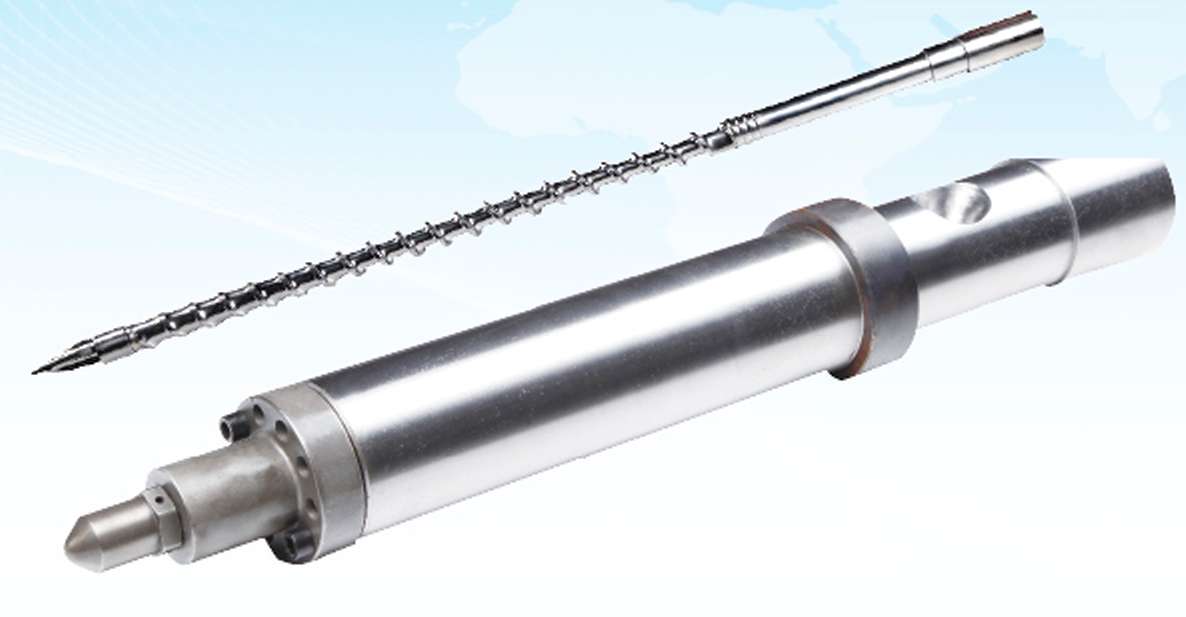 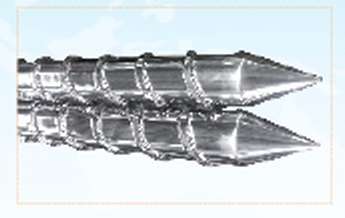 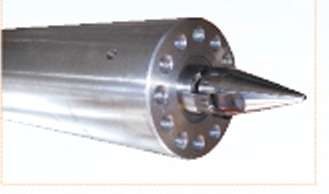 МатериалВысококачественная легированная сталь38CrMoAlA (JIS SCM645)42CrMo (JIS SCM440)9Cr18MoVCW6Mo5Cr4V2SKD61SKD11ТермообработкаАзотированиеГальваническое хромированиеВысокочастотная закалкаНанесение биметаллического покрытия	для износостойкости и коррозионной устойчивостиВакуумная закалка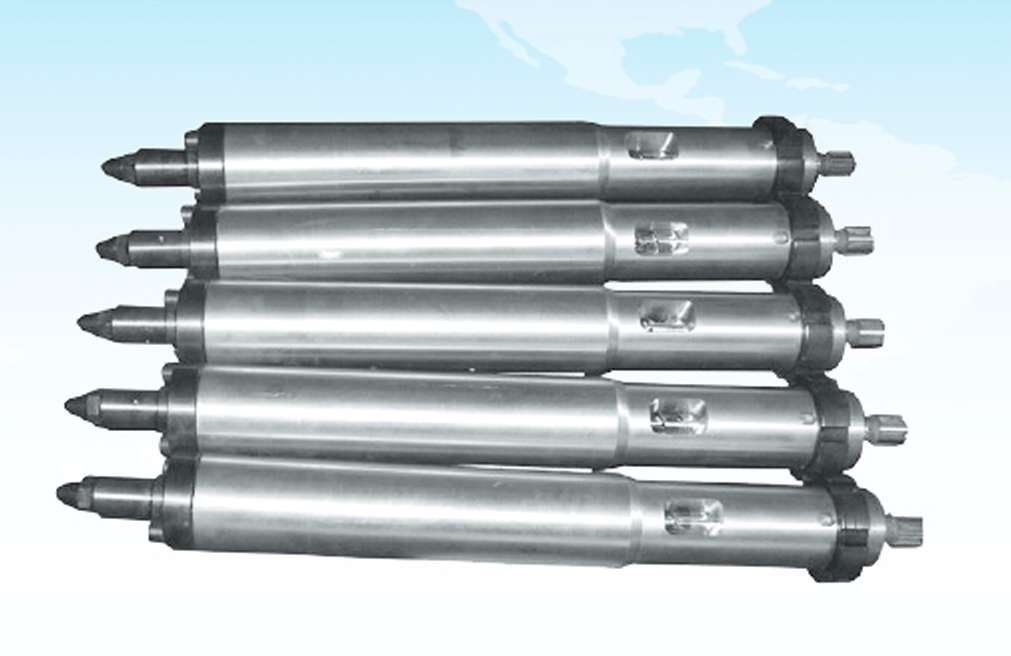 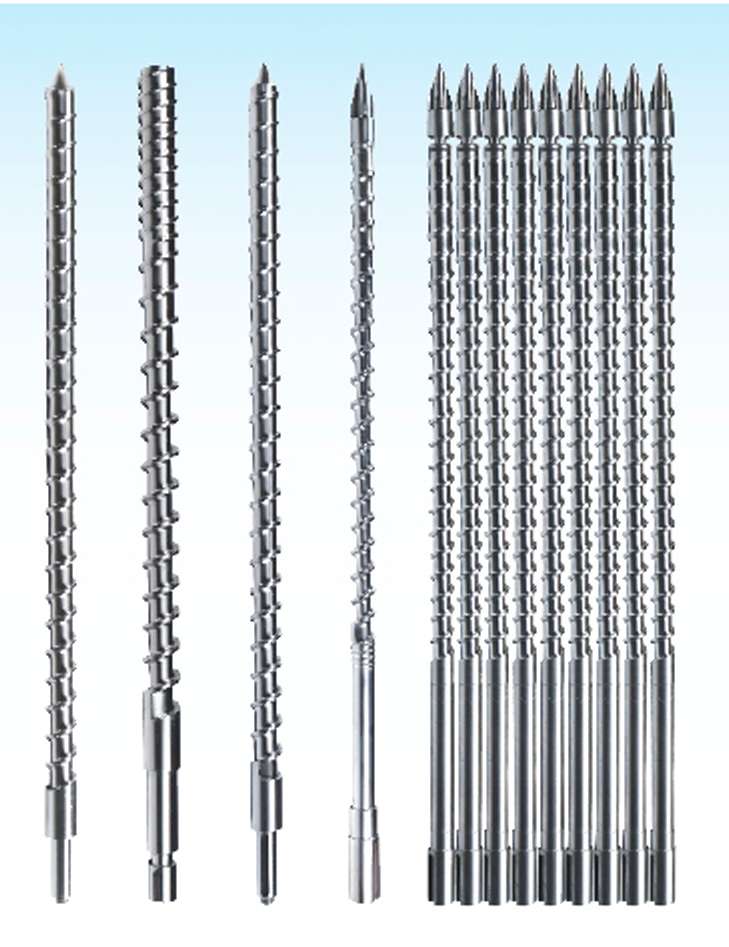 Технические характеристикиКонструкция шнека и величина давления обуславливаются типом конкретного материала и готового изделия.Материал38CrMoAlAСплав с вольфрамомSKD61Сталь марки #45ТермообработкаАзотированиеЛитьеЗакалкаВоронениеПриспособления для цилиндровФланецТорцевая заглушкаСоединительНасадкаОхлаждающее кольцоГайкаНасадка с внутренней и наружной пружинами	для нейлонаГидрофланецПриспособления для шнековНаконечник шнекаСтандартное кольцоУплотнительное кольцоМатериалВысококачественная легированная сталь38CrMoAlA (JIS SACM645)42CrMo (JIS SCM440)SKD61Технические характеристикиТермообработкаАзотированиеГальваническое хромированиеВысокочастотная закалкаНанесение биметаллического покрытия	для износостойкости	и коррозионной устойчивостиВакуумная закалка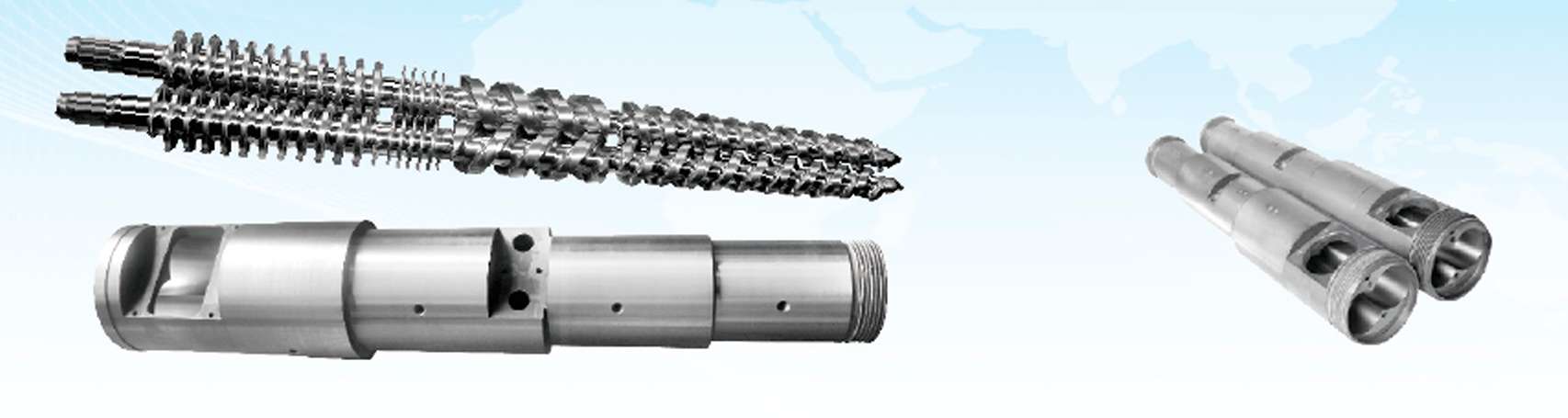 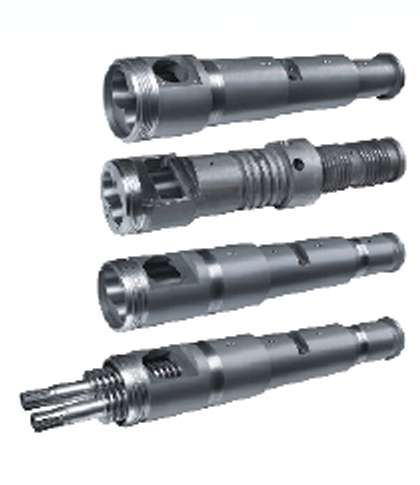 d/DРабочая длина, ммПроизводительность экструзии, кг/чЧастота вращения шнека, об/мин35/7781040–705–5045/9099050–805–4550/1051070100–1504–4551/1051220100–1504–4555/1101220120–1804–4060/1251320150–2004–4065/1201440200–2504–4065/1321440200–2504–4070/1401460220–3004–4075/1501480250–3004–3580/1431800300–3604–3580/1561660300–3604–3592/1882000400–5004–35Технические характеристикиМатериалы и процессы38CrMoAlA (41CrAIMo7)Дуплексная нержавеющая сталь42CrMo40CrGH113SKD61 (H13)Cr12MoVКачественное порошковое металлургическое сырьеХолодная/горячая обработка твердого металла пульверизациейУсовершенствованный процесс азотированияНанесение биметаллического покрытия пульверизацией	для износостойкости и коррозионной устойчивости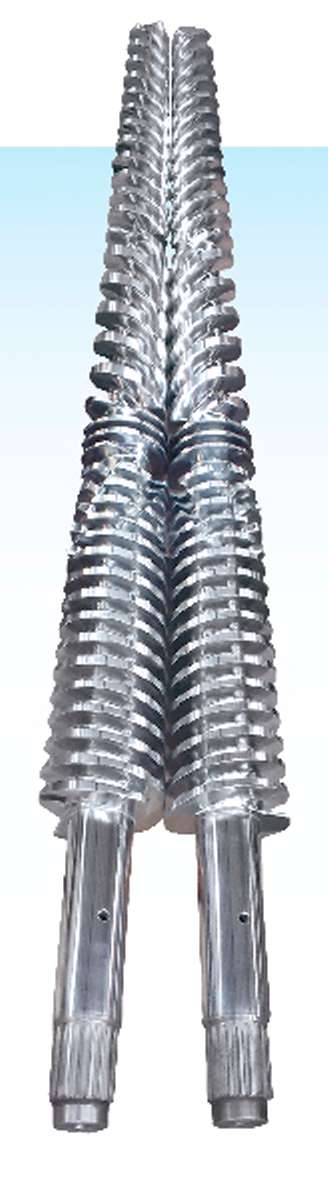 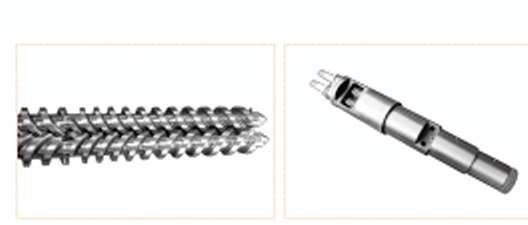 ЦилиндрШнекНа нарезную часть шнека наплавлен биметаллический слой для продления срока службы шнека.Ø40/2Ø50/2Ø65/2Ø80/2Ø90/2Ø105/2Ø125/2Ø130/2Ø180/2Ø200/2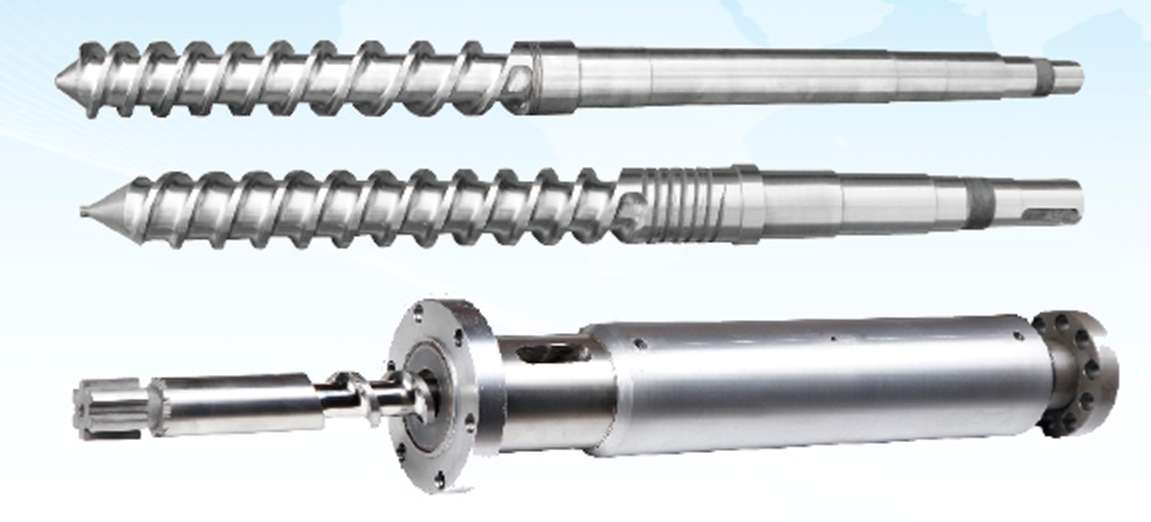 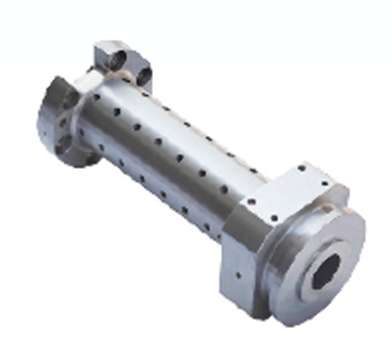 Шнек и цилиндрс винтовым соединениемхолодной подачи для машинрезиновой промышленностиШнек и цилиндрхолодной подачи для машинрезиновой промышленностиШнек и цилиндргорячей подачи для машинрезиновой промышленностиДиаметр, мм60–25045–30045–250Отношение L/D12–188–204–6Область примененияМашины для литья под давлением, экструдеры, машины для обработки бакелитаВнутренний диаметр, мм18–300Макс. длина, мм5000Состав сплаваКласс A: 40% 88 Wc/12 CoКласс B: 25% 88 Wc/12 CoКласс C: 9,5% 88 Wc/12 CoТолщина сплава, мм2,5–3,5Твердость (по Роквеллу), HRC58–70Применение при обработке пластмассВсе виды стекловолокна, PPA, PPS, PA6T, LCP, древесный порошок, магнитный порошок, железный порошок, особые конструкционные пластмассы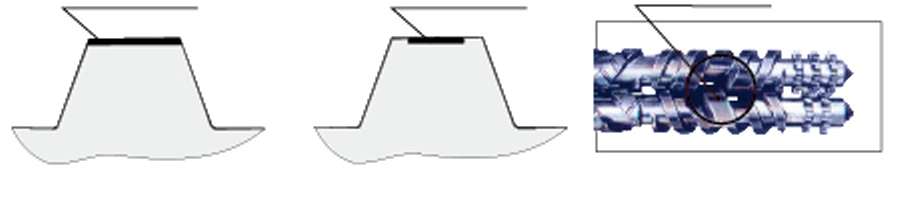 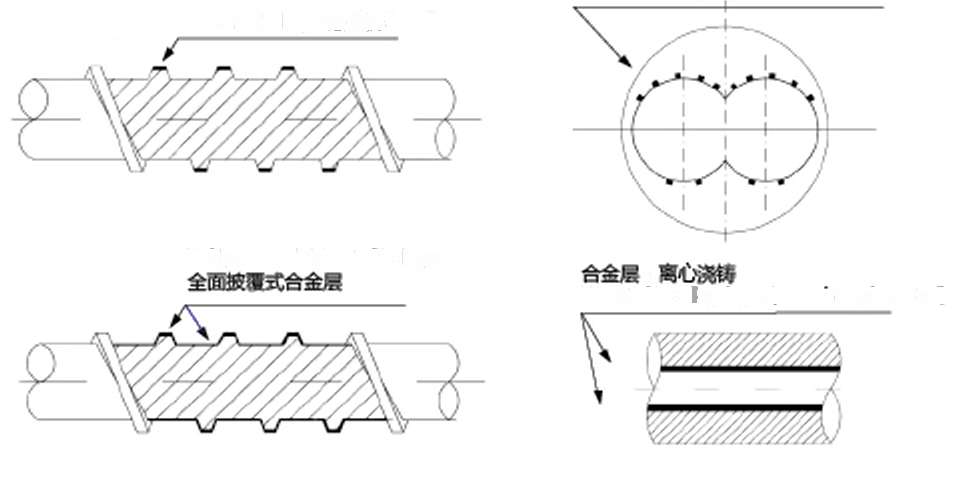 На внутренней стенке биметаллического цилиндра отформовано покрытие из сплава толщиной 2–5 мм, которое обеспечивает высокие характеристики износостойкости и коррозионной устойчивости, а также термической стойкости, благодаря чему срок службы таких цилиндров значительно превышает срок службы азотированных цилиндров. Биметаллическая структура имеет очевидные преимущества при обработке ПВХ с большим содержанием известкового порошка, конструкционной пластмассы, фторпласта, полисульфона, и полифениленоксида (PPO) и др.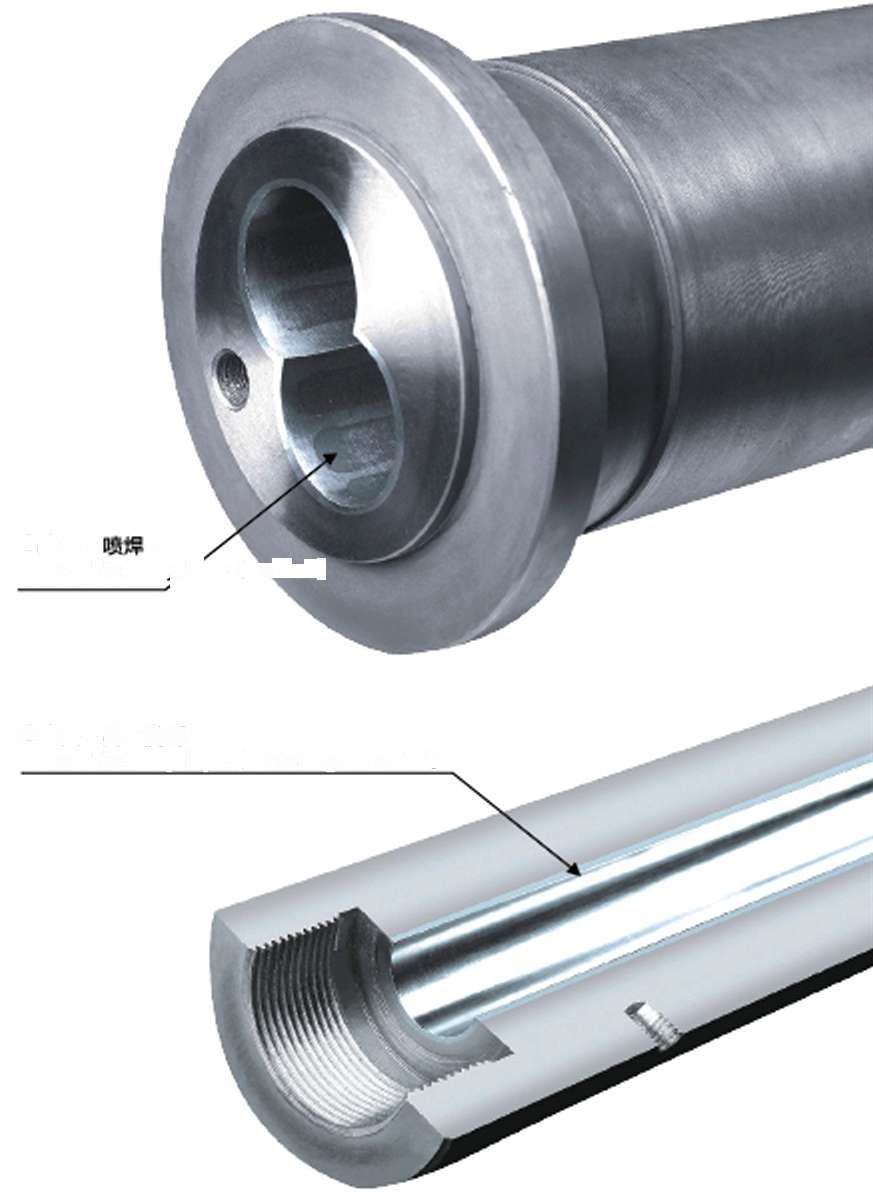 Диаметр, мм18–400Материал9Cr18MoV W6MoCr4V2 38CrMoAlAОбработка поверхностиАзотирование и закалкаШероховатость поверхности Ra, мкм0,4Твердость поверхности, HV (HRc)900–1050 (58–64)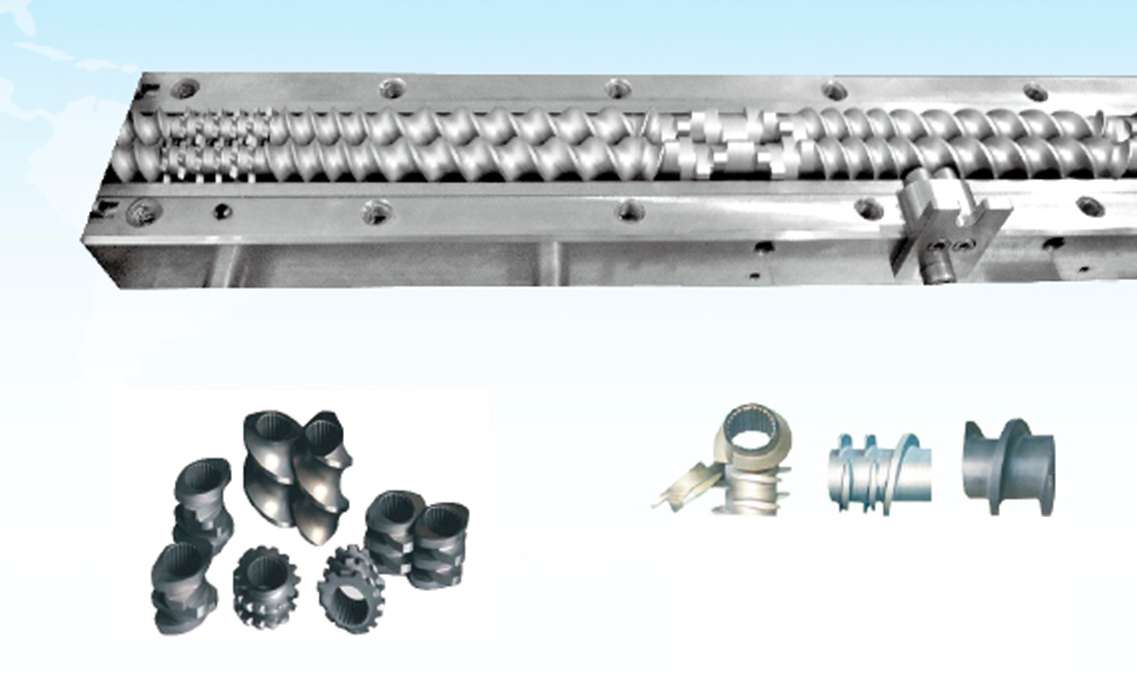 Элементы для одиночного шнекаДиаметр: 35–180 мм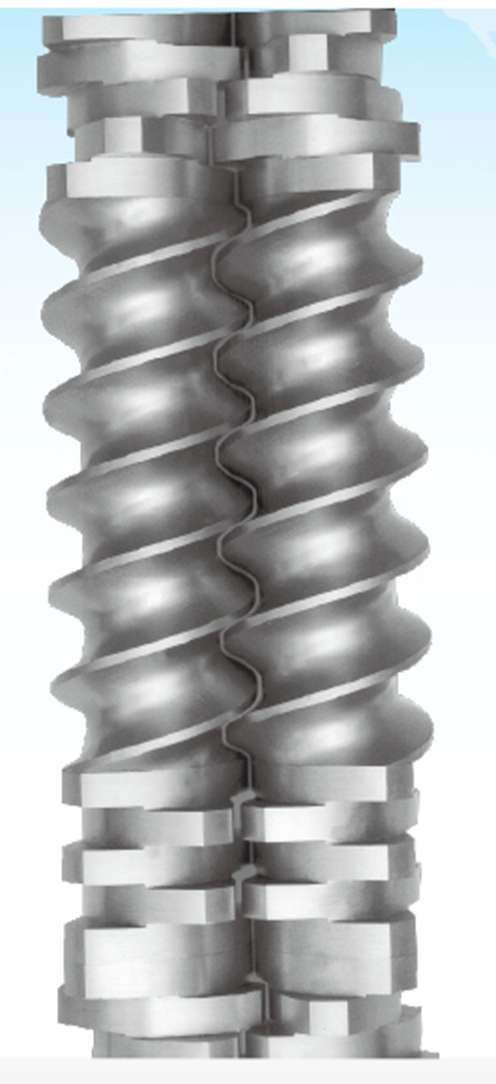 МодельAaBb1b2(F9)d1(m6)d2(H8)d3HHhL1L2L3l1n1t1t2Ф1ZLYJ1124261841708102835M1013018106203526063138,3185ZLYJ1334782182158102838M1214020126205806083141,3205ZLYJ14656025625010143245M12160221482451207083548,8230ZLYJ1735762852561014 × 23850M16170221482501408084157,6260ZLYJ1806503202981214 × 24050M16200251682901509084357,6260ZLYJ2007503403401416 × 24560M1624036200330170801248,568,8300ZLYJ2258003853601618 × 25570M2025036205355175110125978,8370ZLYJ2509304303801822 × 26080M2028045220380180110126490,8370ZLYJ2809704804101825 × 26590M24300502404051801251269100,8400ZLYJ31511605394502028 × 275100M24350552504402001401279,5112,8405ZLYJ33011605754502228 × 285110M24350602604452201701290122,8450ZLYJ37512806254662228 × 285110M24400602654452551701290122,8450ZLYJ39513106805072228 × 285110M2442560285,5493,52551701290122,8500ZLYJ42014206955502532 × 295120M304606031053527017012100134,8580ZLYJ45015507656002840 × 2100170M305006035060025013012188,8610ZLYJ630200010707703245 × 2120180M366308043076034016512127200,8720ZSYJ45015507656002040 × 275170M36500324603506002501401279,5188,8610ZSYJ56018509606102540 × 295160M365803508035567030013012100178,8720ZSYJ630200010707702845 × 2110180M366302768043076034016512116200,8720МодельФ2(H7)Ф3CDd4d5d6E1315Mm1m2m3m4m5m6m7n2ZLYJ11216021085381416M1618812596326501361704ZLYJ13318023016M18208137104185185611801846ZLYJ14620026016M1820ZG3/8"8168117190235722102106ZLYJ1732303001204018M2025ZG3/8"8147113,5220220682252146ZLYJ18023032018M2025ZG3/8"8171130260250702986ZLYJ20027035018M85 × 440ZG3/8"8502501502752751002903106ZLYJ2253304201405026M85 × 455ZG3/8"850265165310310903153306ZLYJ2503304201605026M85 × 4ZG3/8"8502852053603601053303406ZLYJ2803604501605030M85 × 4ZG3/8"8503002003803851003553806ZLYJ3153654501605530M90 × 4ZG3/8"8503352614504501303904606ZLYJ3304005001605530M90 × 460ZG3/8"10603502254504501303904256ZLYJ3754005001605532M90 × 4ZG3/4"10603302504755001652654005008ZLYJ3954505701605532M90 × 4ZG3/4"10363,53005305501152954476008ZLYJ4205006602006032M90 × 4ZG3/4"103703055805401503284808ZLYJ4505007002006032M90 × 4ZG3/4"154253006006001903005208ZLYJ6306508053008048M90 × 4ZG3/4"255204008508002004506708ZSYJ4505007002006032M90 × 4ZG3/4"154253006006001903005208ZSYJ5606208052708048M90 × 4ZG3/4"254353907307801705108ZSYJ6306508053008048M90 × 4ZG3/4"255204008508002004506708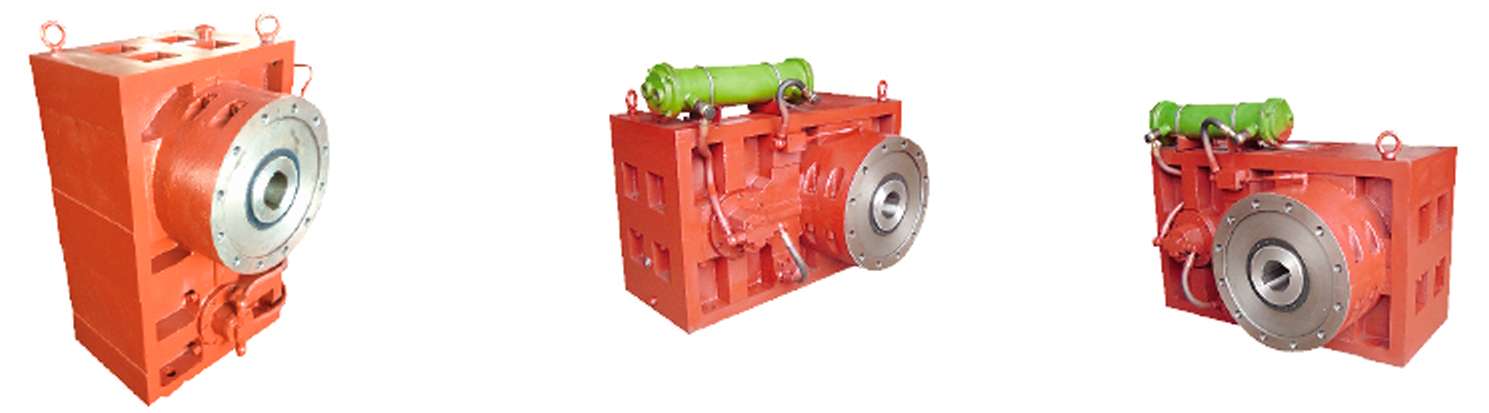 Рекомендуемые параметры редукторов для одношнековых экструдеров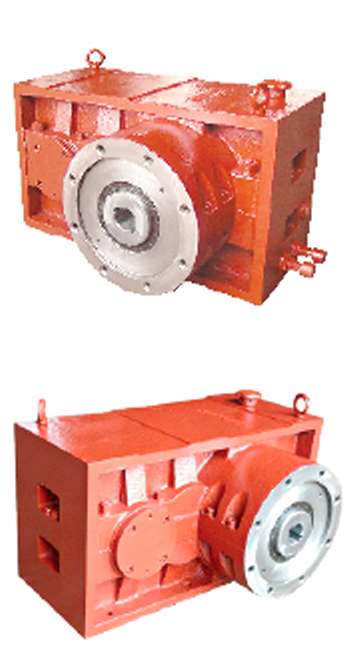 Головка для ПЭВД и ПП (1 слой)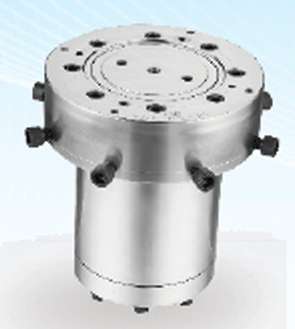 Головка для ПЭНД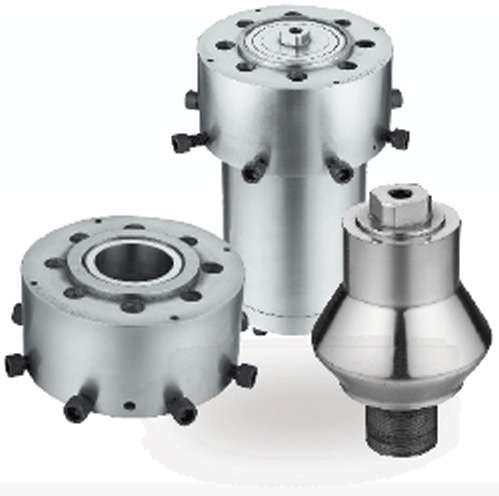 Износоустойчивый фильтр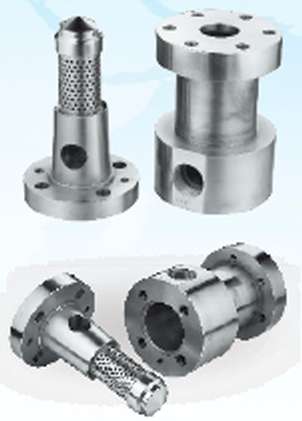 Ручной фильтрозаменитель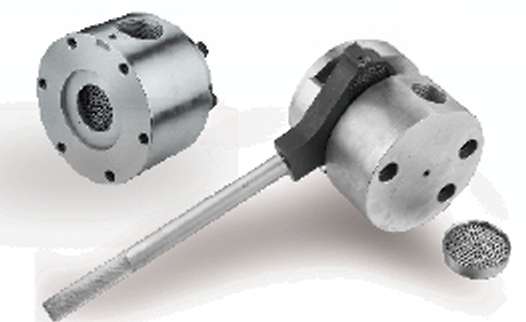 Гидравлический фильтрозаменитель используется при обработке пластмасс, обладающих прозрачностью, высокой вязкостью, хрупкостью и большой молекулярной массой. Компоненты фильтрозаменителя сделаны из сплава высокого класса и характеризуются высочайшей износостойкостью, герметичностью и прецизионностью. После пуска гидросистемы замена фильтра осуществляется всего за 2 секунды.Ручной фильтрозаменитель используется для мелкосерийного производства при малой производительности экструзии и характеризуется значительным экономическим эффектом и удобством эксплуатации. Конструкция исключает утечки.QL-100/90QL-100/90QL-120/100QL-120/100QL-150/120QL-150/120QL-200/160QL-200/160SJ-100SJ-90SJ-120SJ-100SJ-150SJ-120SJ-200SJ-160Диаметр шнека, мм10090120100150120200160L/D25–338–1025–338–1025–338–1025–288–10Производительность, кг/ч100–160100–160150–200150–200250–350250–350400–600400–600SRL-ZНагрев./охлад.Нагрев./охлад.Нагрев./охлад.Нагрев./охлад.Нагрев./охлад.Общая вместимость, л100/200200/500300/600500/1000800/1600Эффективная вместимость, л65/130150/320225/380330/750600/1050Скорость перемешивания, об/мин650/1300/200475/950/130475/950/100430/860/70370/740/50Время перемешивания, мин.8–128–128–128–158–15Мощность, кВт14/22/7,530/42/1140/55/1155/75/1583/110/22Габаритные размеры, мм1950 × 1600 × 18004580 × 2240 × 24704800 × 2640 × 24805600 × 3000 × 31005170 × 3200 × 4480Масса, кг22003400360065009800МодельSHR-10ASHR-25ASHR-50ASHR-100ASHR-200ASHR-300ASHR-500ASHR-800ASHR-1000ASHR-200CSHR-300CSHR-500CОбщая вместимость, л1025501002003005008001000200300500Эффективнаявместимость, л7103575155225375600750150225375Мощность, кВт2,0/2,43,0/3,57,0/11,014,0/22,030,0/42,040,0/55,047,0/67,060,0/90,083,0/110,030,0/42,040,0/55,047,0/67,0Скорость вращенияглавной оси, об/мин720/1140720/1140720/1140650/1300475/960475/950430/860370/740350/700650/1300600/1200500/1000Способ охлажденияЕстественное трениеЕстественное трениеЭлектронагрев/естественное трениеЭлектронагрев/естественное трениеЭлектронагрев/естественное трениеЭлектронагрев/естественное трениеЭлектронагрев/естественное трениеЭлектронагрев/естественное трениеЕстественное трениеЕстественное трениеЕстественное трениеЕстественное трениеСпособ выгрузкиРучнойРучнойПневматическийПневматическийПневматическийПневматическийПневматическийПневматическийРучнойРучнойРучнойРучнойМодельSHL-200ASHL-500ASHL-800ASHL-1000ASHL-1600ASHL-2000AОбщая вместимость, л200500800100016002000Эффективная вместимость, л13032050064010241300Мощность, кВт7,511,015,015,030,030,0Скорость вращения главной оси, об/мин2001301001005050Способ охлажденияВодянойВодянойВодянойВодянойВодянойВодянойСпособ выгрузкиПневматическийПневматическийПневматическийПневматическийПневматическийПневматический